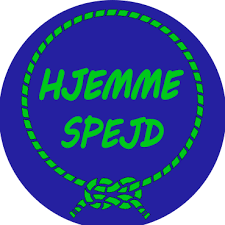 Navn:                                                      Gren: __________________                              Aktivitet nr:Dato hvor opgaven er løstValgfrit: Lagt på gruppens fb (sæt kryds)